Protokół przekazania terenu budowyNazwa Projektu[….][….]ZamawiającyMiasto PoznańPl. Kolegiacki 17, 61-841 Poznań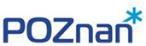 Inwestor ZastępczyPoznańskie Inwestycje Miejskie Sp. z o.o.Pl. Wiosny Ludów 2, 61-831 Poznań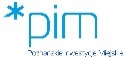 Inżynier Kontraktu[….]Wykonawca[….]Miejsce i data wystawienia:dn.Dotyczy:Dotyczy:Przekazania terenu budowy przewidzianego do realizacji w okresie zgodnym z umową nr [….] z dnia [….] (dalej jako: „Umowa”) zleconego do wykonania zgodnie z przedmiotową UmowąPrzekazania terenu budowy przewidzianego do realizacji w okresie zgodnym z umową nr [….] z dnia [….] (dalej jako: „Umowa”) zleconego do wykonania zgodnie z przedmiotową UmowąPrzekazania terenu budowy przewidzianego do realizacji w okresie zgodnym z umową nr [….] z dnia [….] (dalej jako: „Umowa”) zleconego do wykonania zgodnie z przedmiotową UmowąPrzekazania terenu budowy przewidzianego do realizacji w okresie zgodnym z umową nr [….] z dnia [….] (dalej jako: „Umowa”) zleconego do wykonania zgodnie z przedmiotową UmowąPrzekazania terenu budowy przewidzianego do realizacji w okresie zgodnym z umową nr [….] z dnia [….] (dalej jako: „Umowa”) zleconego do wykonania zgodnie z przedmiotową UmowąSkład komisji: Skład komisji: Skład komisji: Skład komisji: Skład komisji: Skład komisji: Skład komisji: PRZEKAZUJĄCY:Zamawiający reprezentowany przez :1) [….]– Kierownik Projektu2) [….]– PRZEKAZUJĄCY:Zamawiający reprezentowany przez :1) [….]– Kierownik Projektu2) [….]– PRZEKAZUJĄCY:Zamawiający reprezentowany przez :1) [….]– Kierownik Projektu2) [….]– PRZEKAZUJĄCY:Zamawiający reprezentowany przez :1) [….]– Kierownik Projektu2) [….]– PRZEKAZUJĄCY:Zamawiający reprezentowany przez :1) [….]– Kierownik Projektu2) [….]– PRZEKAZUJĄCY:Zamawiający reprezentowany przez :1) [….]– Kierownik Projektu2) [….]– PRZEKAZUJĄCY:Zamawiający reprezentowany przez :1) [….]– Kierownik Projektu2) [….]– PRZEJMUJĄCY:Wykonawca reprezentowany przez :1) ….PRZEJMUJĄCY:Wykonawca reprezentowany przez :1) ….PRZEJMUJĄCY:Wykonawca reprezentowany przez :1) ….PRZEJMUJĄCY:Wykonawca reprezentowany przez :1) ….PRZEJMUJĄCY:Wykonawca reprezentowany przez :1) ….PRZEJMUJĄCY:Wykonawca reprezentowany przez :1) ….PRZEJMUJĄCY:Wykonawca reprezentowany przez :1) ….PRZY UDZIALE PRZEDSTAWICIELI:Inżyniera Kontraktu: [….] Skład osób współuczestniczących w przekazaniu terenu budowy wg załączonej listy (Załącznik nr 1 do niniejszego protokołu).PRZY UDZIALE PRZEDSTAWICIELI:Inżyniera Kontraktu: [….] Skład osób współuczestniczących w przekazaniu terenu budowy wg załączonej listy (Załącznik nr 1 do niniejszego protokołu).PRZY UDZIALE PRZEDSTAWICIELI:Inżyniera Kontraktu: [….] Skład osób współuczestniczących w przekazaniu terenu budowy wg załączonej listy (Załącznik nr 1 do niniejszego protokołu).PRZY UDZIALE PRZEDSTAWICIELI:Inżyniera Kontraktu: [….] Skład osób współuczestniczących w przekazaniu terenu budowy wg załączonej listy (Załącznik nr 1 do niniejszego protokołu).PRZY UDZIALE PRZEDSTAWICIELI:Inżyniera Kontraktu: [….] Skład osób współuczestniczących w przekazaniu terenu budowy wg załączonej listy (Załącznik nr 1 do niniejszego protokołu).PRZY UDZIALE PRZEDSTAWICIELI:Inżyniera Kontraktu: [….] Skład osób współuczestniczących w przekazaniu terenu budowy wg załączonej listy (Załącznik nr 1 do niniejszego protokołu).PRZY UDZIALE PRZEDSTAWICIELI:Inżyniera Kontraktu: [….] Skład osób współuczestniczących w przekazaniu terenu budowy wg załączonej listy (Załącznik nr 1 do niniejszego protokołu).Komisja w wyżej wymienionym składzie po przekazaniu dokumentacji technicznej, zapoznaniu się z warunkami                        i możliwościami wykonania robót w określonym w umowie terminie, ustaliła co następuje:Komisja w wyżej wymienionym składzie po przekazaniu dokumentacji technicznej, zapoznaniu się z warunkami                        i możliwościami wykonania robót w określonym w umowie terminie, ustaliła co następuje:Komisja w wyżej wymienionym składzie po przekazaniu dokumentacji technicznej, zapoznaniu się z warunkami                        i możliwościami wykonania robót w określonym w umowie terminie, ustaliła co następuje:Komisja w wyżej wymienionym składzie po przekazaniu dokumentacji technicznej, zapoznaniu się z warunkami                        i możliwościami wykonania robót w określonym w umowie terminie, ustaliła co następuje:Komisja w wyżej wymienionym składzie po przekazaniu dokumentacji technicznej, zapoznaniu się z warunkami                        i możliwościami wykonania robót w określonym w umowie terminie, ustaliła co następuje:Komisja w wyżej wymienionym składzie po przekazaniu dokumentacji technicznej, zapoznaniu się z warunkami                        i możliwościami wykonania robót w określonym w umowie terminie, ustaliła co następuje:Komisja w wyżej wymienionym składzie po przekazaniu dokumentacji technicznej, zapoznaniu się z warunkami                        i możliwościami wykonania robót w określonym w umowie terminie, ustaliła co następuje:1) Przedmiot przekazania stanowi:Teren przeznaczony pod inwestycje pn. „[….]” położony na działkach: [….].1) Przedmiot przekazania stanowi:Teren przeznaczony pod inwestycje pn. „[….]” położony na działkach: [….].1) Przedmiot przekazania stanowi:Teren przeznaczony pod inwestycje pn. „[….]” położony na działkach: [….].1) Przedmiot przekazania stanowi:Teren przeznaczony pod inwestycje pn. „[….]” położony na działkach: [….].1) Przedmiot przekazania stanowi:Teren przeznaczony pod inwestycje pn. „[….]” położony na działkach: [….].1) Przedmiot przekazania stanowi:Teren przeznaczony pod inwestycje pn. „[….]” położony na działkach: [….].1) Przedmiot przekazania stanowi:Teren przeznaczony pod inwestycje pn. „[….]” położony na działkach: [….].2) Dokumentacja projektowa: Zamawiający przekazał, a Wykonawca przejął dokumentację projektową opracowaną przez: [….]2) Dokumentacja projektowa: Zamawiający przekazał, a Wykonawca przejął dokumentację projektową opracowaną przez: [….]2) Dokumentacja projektowa: Zamawiający przekazał, a Wykonawca przejął dokumentację projektową opracowaną przez: [….]2) Dokumentacja projektowa: Zamawiający przekazał, a Wykonawca przejął dokumentację projektową opracowaną przez: [….]2) Dokumentacja projektowa: Zamawiający przekazał, a Wykonawca przejął dokumentację projektową opracowaną przez: [….]2) Dokumentacja projektowa: Zamawiający przekazał, a Wykonawca przejął dokumentację projektową opracowaną przez: [….]2) Dokumentacja projektowa: Zamawiający przekazał, a Wykonawca przejął dokumentację projektową opracowaną przez: [….]4) Schematy i rysunki montażowe na podstawie których przekazuje się teren budowy:Przekazana dokumentacja projektowa jest obowiązująca.4) Schematy i rysunki montażowe na podstawie których przekazuje się teren budowy:Przekazana dokumentacja projektowa jest obowiązująca.4) Schematy i rysunki montażowe na podstawie których przekazuje się teren budowy:Przekazana dokumentacja projektowa jest obowiązująca.4) Schematy i rysunki montażowe na podstawie których przekazuje się teren budowy:Przekazana dokumentacja projektowa jest obowiązująca.4) Schematy i rysunki montażowe na podstawie których przekazuje się teren budowy:Przekazana dokumentacja projektowa jest obowiązująca.4) Schematy i rysunki montażowe na podstawie których przekazuje się teren budowy:Przekazana dokumentacja projektowa jest obowiązująca.4) Schematy i rysunki montażowe na podstawie których przekazuje się teren budowy:Przekazana dokumentacja projektowa jest obowiązująca.5) Główne osi budowli:Osie obiektu budowlanego należy wytyczyć zgodnie z przekazanym planem sytuacyjnym.5) Główne osi budowli:Osie obiektu budowlanego należy wytyczyć zgodnie z przekazanym planem sytuacyjnym.5) Główne osi budowli:Osie obiektu budowlanego należy wytyczyć zgodnie z przekazanym planem sytuacyjnym.5) Główne osi budowli:Osie obiektu budowlanego należy wytyczyć zgodnie z przekazanym planem sytuacyjnym.5) Główne osi budowli:Osie obiektu budowlanego należy wytyczyć zgodnie z przekazanym planem sytuacyjnym.5) Główne osi budowli:Osie obiektu budowlanego należy wytyczyć zgodnie z przekazanym planem sytuacyjnym.5) Główne osi budowli:Osie obiektu budowlanego należy wytyczyć zgodnie z przekazanym planem sytuacyjnym.6) Dokumentacja prawna :Decyzje:- Pozwolenie na budowę nr [….]- Zgłoszenie budowy [….]. - Decyzja [….]6) Dokumentacja prawna :Decyzje:- Pozwolenie na budowę nr [….]- Zgłoszenie budowy [….]. - Decyzja [….]6) Dokumentacja prawna :Decyzje:- Pozwolenie na budowę nr [….]- Zgłoszenie budowy [….]. - Decyzja [….]6) Dokumentacja prawna :Decyzje:- Pozwolenie na budowę nr [….]- Zgłoszenie budowy [….]. - Decyzja [….]6) Dokumentacja prawna :Decyzje:- Pozwolenie na budowę nr [….]- Zgłoszenie budowy [….]. - Decyzja [….]6) Dokumentacja prawna :Decyzje:- Pozwolenie na budowę nr [….]- Zgłoszenie budowy [….]. - Decyzja [….]6) Dokumentacja prawna :Decyzje:- Pozwolenie na budowę nr [….]- Zgłoszenie budowy [….]. - Decyzja [….]7) Punkty poboru i parametry mediów:Wykonawca ustali we własnym zakresie.  7) Punkty poboru i parametry mediów:Wykonawca ustali we własnym zakresie.  7) Punkty poboru i parametry mediów:Wykonawca ustali we własnym zakresie.  7) Punkty poboru i parametry mediów:Wykonawca ustali we własnym zakresie.  7) Punkty poboru i parametry mediów:Wykonawca ustali we własnym zakresie.  7) Punkty poboru i parametry mediów:Wykonawca ustali we własnym zakresie.  7) Punkty poboru i parametry mediów:Wykonawca ustali we własnym zakresie.  8) Place składowania:Miejsce składowania materiałów pochodzących z rozbiórki, miejsce wywozu odpadów Wykonawca ustali we własnym zakresieMiejsce składowania materiałów przeznaczonych do wbudowania Wykonawca ustali we własnym zakresie8) Place składowania:Miejsce składowania materiałów pochodzących z rozbiórki, miejsce wywozu odpadów Wykonawca ustali we własnym zakresieMiejsce składowania materiałów przeznaczonych do wbudowania Wykonawca ustali we własnym zakresie8) Place składowania:Miejsce składowania materiałów pochodzących z rozbiórki, miejsce wywozu odpadów Wykonawca ustali we własnym zakresieMiejsce składowania materiałów przeznaczonych do wbudowania Wykonawca ustali we własnym zakresie8) Place składowania:Miejsce składowania materiałów pochodzących z rozbiórki, miejsce wywozu odpadów Wykonawca ustali we własnym zakresieMiejsce składowania materiałów przeznaczonych do wbudowania Wykonawca ustali we własnym zakresie8) Place składowania:Miejsce składowania materiałów pochodzących z rozbiórki, miejsce wywozu odpadów Wykonawca ustali we własnym zakresieMiejsce składowania materiałów przeznaczonych do wbudowania Wykonawca ustali we własnym zakresie8) Place składowania:Miejsce składowania materiałów pochodzących z rozbiórki, miejsce wywozu odpadów Wykonawca ustali we własnym zakresieMiejsce składowania materiałów przeznaczonych do wbudowania Wykonawca ustali we własnym zakresie8) Place składowania:Miejsce składowania materiałów pochodzących z rozbiórki, miejsce wywozu odpadów Wykonawca ustali we własnym zakresieMiejsce składowania materiałów przeznaczonych do wbudowania Wykonawca ustali we własnym zakresie9) Materiały Wykonawcy:Wszystkie wbudowywane materiały muszą posiadać dokumenty pozwalające na zastosowanie w budownictwie, zgodnie z Ustawą Prawo budowlane (deklaracje zgodności, aprobaty techniczne zgodnie z zapisami ST).9) Materiały Wykonawcy:Wszystkie wbudowywane materiały muszą posiadać dokumenty pozwalające na zastosowanie w budownictwie, zgodnie z Ustawą Prawo budowlane (deklaracje zgodności, aprobaty techniczne zgodnie z zapisami ST).9) Materiały Wykonawcy:Wszystkie wbudowywane materiały muszą posiadać dokumenty pozwalające na zastosowanie w budownictwie, zgodnie z Ustawą Prawo budowlane (deklaracje zgodności, aprobaty techniczne zgodnie z zapisami ST).9) Materiały Wykonawcy:Wszystkie wbudowywane materiały muszą posiadać dokumenty pozwalające na zastosowanie w budownictwie, zgodnie z Ustawą Prawo budowlane (deklaracje zgodności, aprobaty techniczne zgodnie z zapisami ST).9) Materiały Wykonawcy:Wszystkie wbudowywane materiały muszą posiadać dokumenty pozwalające na zastosowanie w budownictwie, zgodnie z Ustawą Prawo budowlane (deklaracje zgodności, aprobaty techniczne zgodnie z zapisami ST).9) Materiały Wykonawcy:Wszystkie wbudowywane materiały muszą posiadać dokumenty pozwalające na zastosowanie w budownictwie, zgodnie z Ustawą Prawo budowlane (deklaracje zgodności, aprobaty techniczne zgodnie z zapisami ST).9) Materiały Wykonawcy:Wszystkie wbudowywane materiały muszą posiadać dokumenty pozwalające na zastosowanie w budownictwie, zgodnie z Ustawą Prawo budowlane (deklaracje zgodności, aprobaty techniczne zgodnie z zapisami ST).10)  Uzbrojenia terenu:Na obiektach i w ich sąsiedztwie znajdują się urządzenia uzbrojenia terenu wg plansz ZUDP.10)  Uzbrojenia terenu:Na obiektach i w ich sąsiedztwie znajdują się urządzenia uzbrojenia terenu wg plansz ZUDP.10)  Uzbrojenia terenu:Na obiektach i w ich sąsiedztwie znajdują się urządzenia uzbrojenia terenu wg plansz ZUDP.10)  Uzbrojenia terenu:Na obiektach i w ich sąsiedztwie znajdują się urządzenia uzbrojenia terenu wg plansz ZUDP.10)  Uzbrojenia terenu:Na obiektach i w ich sąsiedztwie znajdują się urządzenia uzbrojenia terenu wg plansz ZUDP.10)  Uzbrojenia terenu:Na obiektach i w ich sąsiedztwie znajdują się urządzenia uzbrojenia terenu wg plansz ZUDP.10)  Uzbrojenia terenu:Na obiektach i w ich sąsiedztwie znajdują się urządzenia uzbrojenia terenu wg plansz ZUDP.11) Dziennik budowy:Przekazane Dzienniki budowy:[….]11) Dziennik budowy:Przekazane Dzienniki budowy:[….]11) Dziennik budowy:Przekazane Dzienniki budowy:[….]11) Dziennik budowy:Przekazane Dzienniki budowy:[….]11) Dziennik budowy:Przekazane Dzienniki budowy:[….]11) Dziennik budowy:Przekazane Dzienniki budowy:[….]11) Dziennik budowy:Przekazane Dzienniki budowy:[….]12) Dokumentacja budowy:Znajdować się będzie w całości w biurze budowy Wykonawcy12) Dokumentacja budowy:Znajdować się będzie w całości w biurze budowy Wykonawcy12) Dokumentacja budowy:Znajdować się będzie w całości w biurze budowy Wykonawcy12) Dokumentacja budowy:Znajdować się będzie w całości w biurze budowy Wykonawcy12) Dokumentacja budowy:Znajdować się będzie w całości w biurze budowy Wykonawcy12) Dokumentacja budowy:Znajdować się będzie w całości w biurze budowy Wykonawcy12) Dokumentacja budowy:Znajdować się będzie w całości w biurze budowy Wykonawcy13) Pomiary techniczne:Wykonuje Wykonawca, Zamawiający może przeprowadzić pomiary kontrolne.13) Pomiary techniczne:Wykonuje Wykonawca, Zamawiający może przeprowadzić pomiary kontrolne.13) Pomiary techniczne:Wykonuje Wykonawca, Zamawiający może przeprowadzić pomiary kontrolne.13) Pomiary techniczne:Wykonuje Wykonawca, Zamawiający może przeprowadzić pomiary kontrolne.13) Pomiary techniczne:Wykonuje Wykonawca, Zamawiający może przeprowadzić pomiary kontrolne.13) Pomiary techniczne:Wykonuje Wykonawca, Zamawiający może przeprowadzić pomiary kontrolne.13) Pomiary techniczne:Wykonuje Wykonawca, Zamawiający może przeprowadzić pomiary kontrolne.14) Zagospodarowania terenu budowy:Wykonawca sporządzi i ustawi tablice informacyjne o treści zgodnej z Umową oraz oznakuje budowę zgodnie z obowiązującymi przepisami.14) Zagospodarowania terenu budowy:Wykonawca sporządzi i ustawi tablice informacyjne o treści zgodnej z Umową oraz oznakuje budowę zgodnie z obowiązującymi przepisami.14) Zagospodarowania terenu budowy:Wykonawca sporządzi i ustawi tablice informacyjne o treści zgodnej z Umową oraz oznakuje budowę zgodnie z obowiązującymi przepisami.14) Zagospodarowania terenu budowy:Wykonawca sporządzi i ustawi tablice informacyjne o treści zgodnej z Umową oraz oznakuje budowę zgodnie z obowiązującymi przepisami.14) Zagospodarowania terenu budowy:Wykonawca sporządzi i ustawi tablice informacyjne o treści zgodnej z Umową oraz oznakuje budowę zgodnie z obowiązującymi przepisami.14) Zagospodarowania terenu budowy:Wykonawca sporządzi i ustawi tablice informacyjne o treści zgodnej z Umową oraz oznakuje budowę zgodnie z obowiązującymi przepisami.14) Zagospodarowania terenu budowy:Wykonawca sporządzi i ustawi tablice informacyjne o treści zgodnej z Umową oraz oznakuje budowę zgodnie z obowiązującymi przepisami.15) Zasady i warunki poruszania się na Terenie Budowy (zagrożenie ogniowe, gazowe, ruch drogowy):Zgodnie z planem BIOZ oraz projektami tymczasowej organizacji ruchu.15) Zasady i warunki poruszania się na Terenie Budowy (zagrożenie ogniowe, gazowe, ruch drogowy):Zgodnie z planem BIOZ oraz projektami tymczasowej organizacji ruchu.15) Zasady i warunki poruszania się na Terenie Budowy (zagrożenie ogniowe, gazowe, ruch drogowy):Zgodnie z planem BIOZ oraz projektami tymczasowej organizacji ruchu.15) Zasady i warunki poruszania się na Terenie Budowy (zagrożenie ogniowe, gazowe, ruch drogowy):Zgodnie z planem BIOZ oraz projektami tymczasowej organizacji ruchu.15) Zasady i warunki poruszania się na Terenie Budowy (zagrożenie ogniowe, gazowe, ruch drogowy):Zgodnie z planem BIOZ oraz projektami tymczasowej organizacji ruchu.15) Zasady i warunki poruszania się na Terenie Budowy (zagrożenie ogniowe, gazowe, ruch drogowy):Zgodnie z planem BIOZ oraz projektami tymczasowej organizacji ruchu.15) Zasady i warunki poruszania się na Terenie Budowy (zagrożenie ogniowe, gazowe, ruch drogowy):Zgodnie z planem BIOZ oraz projektami tymczasowej organizacji ruchu.16) Zaplecze budowy: Zaplecze jest zlokalizowane na terenie budowy lub w jej sąsiedztwie, z terminem użytkowalności do dnia zakończenia robót. 16) Zaplecze budowy: Zaplecze jest zlokalizowane na terenie budowy lub w jej sąsiedztwie, z terminem użytkowalności do dnia zakończenia robót. 16) Zaplecze budowy: Zaplecze jest zlokalizowane na terenie budowy lub w jej sąsiedztwie, z terminem użytkowalności do dnia zakończenia robót. 16) Zaplecze budowy: Zaplecze jest zlokalizowane na terenie budowy lub w jej sąsiedztwie, z terminem użytkowalności do dnia zakończenia robót. 16) Zaplecze budowy: Zaplecze jest zlokalizowane na terenie budowy lub w jej sąsiedztwie, z terminem użytkowalności do dnia zakończenia robót. 16) Zaplecze budowy: Zaplecze jest zlokalizowane na terenie budowy lub w jej sąsiedztwie, z terminem użytkowalności do dnia zakończenia robót. 16) Zaplecze budowy: Zaplecze jest zlokalizowane na terenie budowy lub w jej sąsiedztwie, z terminem użytkowalności do dnia zakończenia robót. 17) W sprawie zagwarantowania interesów osób trzecich:Wykonawca zapewni bezpieczeństwo osób trzecich przez odpowiednie oznakowanie i zabezpieczenie miejsca robót. Wykonawca zapewni pomoc w przejściu przez teren budowy osobom niepełnosprawnym. Wykonawca przekazuje Zamawiającemu BIOZ dla zadań realizowanych zgodnie z Umową.17) W sprawie zagwarantowania interesów osób trzecich:Wykonawca zapewni bezpieczeństwo osób trzecich przez odpowiednie oznakowanie i zabezpieczenie miejsca robót. Wykonawca zapewni pomoc w przejściu przez teren budowy osobom niepełnosprawnym. Wykonawca przekazuje Zamawiającemu BIOZ dla zadań realizowanych zgodnie z Umową.17) W sprawie zagwarantowania interesów osób trzecich:Wykonawca zapewni bezpieczeństwo osób trzecich przez odpowiednie oznakowanie i zabezpieczenie miejsca robót. Wykonawca zapewni pomoc w przejściu przez teren budowy osobom niepełnosprawnym. Wykonawca przekazuje Zamawiającemu BIOZ dla zadań realizowanych zgodnie z Umową.17) W sprawie zagwarantowania interesów osób trzecich:Wykonawca zapewni bezpieczeństwo osób trzecich przez odpowiednie oznakowanie i zabezpieczenie miejsca robót. Wykonawca zapewni pomoc w przejściu przez teren budowy osobom niepełnosprawnym. Wykonawca przekazuje Zamawiającemu BIOZ dla zadań realizowanych zgodnie z Umową.17) W sprawie zagwarantowania interesów osób trzecich:Wykonawca zapewni bezpieczeństwo osób trzecich przez odpowiednie oznakowanie i zabezpieczenie miejsca robót. Wykonawca zapewni pomoc w przejściu przez teren budowy osobom niepełnosprawnym. Wykonawca przekazuje Zamawiającemu BIOZ dla zadań realizowanych zgodnie z Umową.17) W sprawie zagwarantowania interesów osób trzecich:Wykonawca zapewni bezpieczeństwo osób trzecich przez odpowiednie oznakowanie i zabezpieczenie miejsca robót. Wykonawca zapewni pomoc w przejściu przez teren budowy osobom niepełnosprawnym. Wykonawca przekazuje Zamawiającemu BIOZ dla zadań realizowanych zgodnie z Umową.17) W sprawie zagwarantowania interesów osób trzecich:Wykonawca zapewni bezpieczeństwo osób trzecich przez odpowiednie oznakowanie i zabezpieczenie miejsca robót. Wykonawca zapewni pomoc w przejściu przez teren budowy osobom niepełnosprawnym. Wykonawca przekazuje Zamawiającemu BIOZ dla zadań realizowanych zgodnie z Umową.18) Zobowiązania Wykonawcy:Wykonawca będzie realizował roboty zgodnie z Harmonogramem rzeczowo finansowym realizacji Umowy.Wykonawca przed rozpoczęciem robót na działkach w pasie drogowym i wymagających zajęcia pasa drogowego, wystąpił do zarządcy drogi o wydanie decyzji na zajęcie pasa drogowego. W odpowiedzi na wniosek wydano decyzję nr …………………………... z dnia ……………………………….. Termin rozpoczęcia robót ustala się na dzień ……………………………….. z terminem zakończenia jak w Umowie.18) Zobowiązania Wykonawcy:Wykonawca będzie realizował roboty zgodnie z Harmonogramem rzeczowo finansowym realizacji Umowy.Wykonawca przed rozpoczęciem robót na działkach w pasie drogowym i wymagających zajęcia pasa drogowego, wystąpił do zarządcy drogi o wydanie decyzji na zajęcie pasa drogowego. W odpowiedzi na wniosek wydano decyzję nr …………………………... z dnia ……………………………….. Termin rozpoczęcia robót ustala się na dzień ……………………………….. z terminem zakończenia jak w Umowie.18) Zobowiązania Wykonawcy:Wykonawca będzie realizował roboty zgodnie z Harmonogramem rzeczowo finansowym realizacji Umowy.Wykonawca przed rozpoczęciem robót na działkach w pasie drogowym i wymagających zajęcia pasa drogowego, wystąpił do zarządcy drogi o wydanie decyzji na zajęcie pasa drogowego. W odpowiedzi na wniosek wydano decyzję nr …………………………... z dnia ……………………………….. Termin rozpoczęcia robót ustala się na dzień ……………………………….. z terminem zakończenia jak w Umowie.18) Zobowiązania Wykonawcy:Wykonawca będzie realizował roboty zgodnie z Harmonogramem rzeczowo finansowym realizacji Umowy.Wykonawca przed rozpoczęciem robót na działkach w pasie drogowym i wymagających zajęcia pasa drogowego, wystąpił do zarządcy drogi o wydanie decyzji na zajęcie pasa drogowego. W odpowiedzi na wniosek wydano decyzję nr …………………………... z dnia ……………………………….. Termin rozpoczęcia robót ustala się na dzień ……………………………….. z terminem zakończenia jak w Umowie.18) Zobowiązania Wykonawcy:Wykonawca będzie realizował roboty zgodnie z Harmonogramem rzeczowo finansowym realizacji Umowy.Wykonawca przed rozpoczęciem robót na działkach w pasie drogowym i wymagających zajęcia pasa drogowego, wystąpił do zarządcy drogi o wydanie decyzji na zajęcie pasa drogowego. W odpowiedzi na wniosek wydano decyzję nr …………………………... z dnia ……………………………….. Termin rozpoczęcia robót ustala się na dzień ……………………………….. z terminem zakończenia jak w Umowie.18) Zobowiązania Wykonawcy:Wykonawca będzie realizował roboty zgodnie z Harmonogramem rzeczowo finansowym realizacji Umowy.Wykonawca przed rozpoczęciem robót na działkach w pasie drogowym i wymagających zajęcia pasa drogowego, wystąpił do zarządcy drogi o wydanie decyzji na zajęcie pasa drogowego. W odpowiedzi na wniosek wydano decyzję nr …………………………... z dnia ……………………………….. Termin rozpoczęcia robót ustala się na dzień ……………………………….. z terminem zakończenia jak w Umowie.18) Zobowiązania Wykonawcy:Wykonawca będzie realizował roboty zgodnie z Harmonogramem rzeczowo finansowym realizacji Umowy.Wykonawca przed rozpoczęciem robót na działkach w pasie drogowym i wymagających zajęcia pasa drogowego, wystąpił do zarządcy drogi o wydanie decyzji na zajęcie pasa drogowego. W odpowiedzi na wniosek wydano decyzję nr …………………………... z dnia ……………………………….. Termin rozpoczęcia robót ustala się na dzień ……………………………….. z terminem zakończenia jak w Umowie.19) Podwykonawcy:Zgodnie z zapisami Umowy.19) Podwykonawcy:Zgodnie z zapisami Umowy.19) Podwykonawcy:Zgodnie z zapisami Umowy.19) Podwykonawcy:Zgodnie z zapisami Umowy.19) Podwykonawcy:Zgodnie z zapisami Umowy.19) Podwykonawcy:Zgodnie z zapisami Umowy.19) Podwykonawcy:Zgodnie z zapisami Umowy.20) Uczestnicy procesu inwestycyjnego.Osoba odpowiedzialna z ramienia Zamawiającego: Kierownik Projektu – [….].Ze strony Zamawiającego nadzór nad realizacją Kontraktu pełni Inżynier Kontraktu wraz z zespołem Inspektorów nadzoru inwestorskiego oraz pozostałymi Specjalistami [….] w składzie:[….].Nadzór autorski nad realizacją Kontraktu sprawuje: [….]Ze strony Wykonawcy za realizację Kontraktu odpowiedzialni będą: Kierownik budowy – [….]20) Uczestnicy procesu inwestycyjnego.Osoba odpowiedzialna z ramienia Zamawiającego: Kierownik Projektu – [….].Ze strony Zamawiającego nadzór nad realizacją Kontraktu pełni Inżynier Kontraktu wraz z zespołem Inspektorów nadzoru inwestorskiego oraz pozostałymi Specjalistami [….] w składzie:[….].Nadzór autorski nad realizacją Kontraktu sprawuje: [….]Ze strony Wykonawcy za realizację Kontraktu odpowiedzialni będą: Kierownik budowy – [….]20) Uczestnicy procesu inwestycyjnego.Osoba odpowiedzialna z ramienia Zamawiającego: Kierownik Projektu – [….].Ze strony Zamawiającego nadzór nad realizacją Kontraktu pełni Inżynier Kontraktu wraz z zespołem Inspektorów nadzoru inwestorskiego oraz pozostałymi Specjalistami [….] w składzie:[….].Nadzór autorski nad realizacją Kontraktu sprawuje: [….]Ze strony Wykonawcy za realizację Kontraktu odpowiedzialni będą: Kierownik budowy – [….]20) Uczestnicy procesu inwestycyjnego.Osoba odpowiedzialna z ramienia Zamawiającego: Kierownik Projektu – [….].Ze strony Zamawiającego nadzór nad realizacją Kontraktu pełni Inżynier Kontraktu wraz z zespołem Inspektorów nadzoru inwestorskiego oraz pozostałymi Specjalistami [….] w składzie:[….].Nadzór autorski nad realizacją Kontraktu sprawuje: [….]Ze strony Wykonawcy za realizację Kontraktu odpowiedzialni będą: Kierownik budowy – [….]20) Uczestnicy procesu inwestycyjnego.Osoba odpowiedzialna z ramienia Zamawiającego: Kierownik Projektu – [….].Ze strony Zamawiającego nadzór nad realizacją Kontraktu pełni Inżynier Kontraktu wraz z zespołem Inspektorów nadzoru inwestorskiego oraz pozostałymi Specjalistami [….] w składzie:[….].Nadzór autorski nad realizacją Kontraktu sprawuje: [….]Ze strony Wykonawcy za realizację Kontraktu odpowiedzialni będą: Kierownik budowy – [….]20) Uczestnicy procesu inwestycyjnego.Osoba odpowiedzialna z ramienia Zamawiającego: Kierownik Projektu – [….].Ze strony Zamawiającego nadzór nad realizacją Kontraktu pełni Inżynier Kontraktu wraz z zespołem Inspektorów nadzoru inwestorskiego oraz pozostałymi Specjalistami [….] w składzie:[….].Nadzór autorski nad realizacją Kontraktu sprawuje: [….]Ze strony Wykonawcy za realizację Kontraktu odpowiedzialni będą: Kierownik budowy – [….]20) Uczestnicy procesu inwestycyjnego.Osoba odpowiedzialna z ramienia Zamawiającego: Kierownik Projektu – [….].Ze strony Zamawiającego nadzór nad realizacją Kontraktu pełni Inżynier Kontraktu wraz z zespołem Inspektorów nadzoru inwestorskiego oraz pozostałymi Specjalistami [….] w składzie:[….].Nadzór autorski nad realizacją Kontraktu sprawuje: [….]Ze strony Wykonawcy za realizację Kontraktu odpowiedzialni będą: Kierownik budowy – [….]21) Inne uwagi: [….]21) Inne uwagi: [….]21) Inne uwagi: [….]21) Inne uwagi: [….]21) Inne uwagi: [….]21) Inne uwagi: [….]21) Inne uwagi: [….]Z dniem ……………………………….. Inwestor przekazuje, a Wykonawca przejmuje plac budowy odpowiadając za stan urządzeń na przejętym terenie oraz przejmuje na siebie obowiązki zarządcy przejętego terenu.Z dniem ……………………………….. Inwestor przekazuje, a Wykonawca przejmuje plac budowy odpowiadając za stan urządzeń na przejętym terenie oraz przejmuje na siebie obowiązki zarządcy przejętego terenu.Z dniem ……………………………….. Inwestor przekazuje, a Wykonawca przejmuje plac budowy odpowiadając za stan urządzeń na przejętym terenie oraz przejmuje na siebie obowiązki zarządcy przejętego terenu.Z dniem ……………………………….. Inwestor przekazuje, a Wykonawca przejmuje plac budowy odpowiadając za stan urządzeń na przejętym terenie oraz przejmuje na siebie obowiązki zarządcy przejętego terenu.Z dniem ……………………………….. Inwestor przekazuje, a Wykonawca przejmuje plac budowy odpowiadając za stan urządzeń na przejętym terenie oraz przejmuje na siebie obowiązki zarządcy przejętego terenu.Z dniem ……………………………….. Inwestor przekazuje, a Wykonawca przejmuje plac budowy odpowiadając za stan urządzeń na przejętym terenie oraz przejmuje na siebie obowiązki zarządcy przejętego terenu.Z dniem ……………………………….. Inwestor przekazuje, a Wykonawca przejmuje plac budowy odpowiadając za stan urządzeń na przejętym terenie oraz przejmuje na siebie obowiązki zarządcy przejętego terenu.Na tym protokół zakończono i po odczytaniu podpisano.Na tym protokół zakończono i po odczytaniu podpisano.Na tym protokół zakończono i po odczytaniu podpisano.Na tym protokół zakończono i po odczytaniu podpisano.Na tym protokół zakończono i po odczytaniu podpisano.Na tym protokół zakończono i po odczytaniu podpisano.Na tym protokół zakończono i po odczytaniu podpisano.PODPISYPODPISYPODPISYPODPISYPODPISYPODPISYPODPISYPRZEKAZUJĄCY:1) ………………………………………..2) ………………………………………..PRZEKAZUJĄCY:1) ………………………………………..2) ………………………………………..PRZEKAZUJĄCY:1) ………………………………………..2) ………………………………………..PRZEKAZUJĄCY:1) ………………………………………..2) ………………………………………..PRZEKAZUJĄCY:1) ………………………………………..2) ………………………………………..PRZEKAZUJĄCY:1) ………………………………………..2) ………………………………………..PRZEKAZUJĄCY:1) ………………………………………..2) ………………………………………..PRZEJMUJĄCY:1) ………………………………………..PRZEJMUJĄCY:1) ………………………………………..PRZEJMUJĄCY:1) ………………………………………..PRZEJMUJĄCY:1) ………………………………………..PRZEJMUJĄCY:1) ………………………………………..PRZEJMUJĄCY:1) ………………………………………..PRZEJMUJĄCY:1) ………………………………………..Załączniki:1) Skład osób współuczestniczących w przekazaniu terenu budowy 2) Mapa z zaznaczonym obszarem przekazania1) Skład osób współuczestniczących w przekazaniu terenu budowy 2) Mapa z zaznaczonym obszarem przekazania1) Skład osób współuczestniczących w przekazaniu terenu budowy 2) Mapa z zaznaczonym obszarem przekazania1) Skład osób współuczestniczących w przekazaniu terenu budowy 2) Mapa z zaznaczonym obszarem przekazania1) Skład osób współuczestniczących w przekazaniu terenu budowy 2) Mapa z zaznaczonym obszarem przekazania1) Skład osób współuczestniczących w przekazaniu terenu budowy 2) Mapa z zaznaczonym obszarem przekazania